Publicado en Sevilla el 19/05/2022 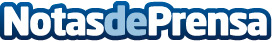 La cadena Fersay inaugura su córner número 63  en Alcalá de Guadaira, SevillaEn el establecimiento trabajan 5 personas y aparte de la venta de recambios, ofrecen servicios de reparación de gama blanca, Pae y montaje y reparación de aire acondicionadoDatos de contacto:Pura de RojasALLEGRA COMUNICACION91 434 82 29Nota de prensa publicada en: https://www.notasdeprensa.es/la-cadena-fersay-inaugura-su-corner-numero-63_1 Categorias: Nacional Franquicias Andalucia Consumo http://www.notasdeprensa.es